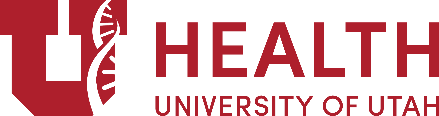 Department of Population Health Sciences 

Program Summary & 
Individual Development Plan
In accordance with NIH’s best practices for training, all Population Health Science (PHS) PhD students are required to set academic and professional goals for their doctoral training on an annual basis. The PHS Department’s Individual Development Plan (IDP) for PhD students is part of the student’s professional responsibility to chart their goals and success in the PhD program and assist with ensuring timely progress.All students in year 2 and above must submit this at the start of the Fall semester. All first-year students must submit this form by the start of their first Spring semester.Procedure (Please contact the Academic Program Manager for any questions regarding this process):Prior to the due date, each student should:Download and complete a first draft of the PhD Program Progress & IDP Summary form (below). Make an appointment with your faculty mentor (also known as your Supervisory Committee Chair or dissertation chair) to discuss your progress in the Program, your professional goals, and your training plans.Prove a PhD Program Progress & IDP Summary form, along with a current CV to your faculty mentor in advance of the meeting.Revise the form as needed after the meeting.Get written feedback and signature from the mentor (electronic feedback and signatures are acceptable).Sign the final version.Submit an electronic copy to the Academic Program Manager no later than the relevant due date above. NOTES: The PhD Program Progress & IDP Summary is a tool so that both you and your faculty mentor can easily see your progress in the PHS Program and make sure you are completing milestones in a timely manner. This provides an opportunity to discuss upcoming milestones and how to address any delays where relevant. In addition, there is a section that includes CV building activities that are not requirements of the program but may be worth incorporating into your training. Please note that written feedback from your faculty mentor is required.  InstructionsStudents: Please complete the following tables.Faculty Mentors: Please review the following tables, and discuss with the student ways to address any discrepancies between the student’s standing in the program and program expectations. Ticked boxes in red warrant further discussion. For all students, please include brief written feedback regarding their progress to date and the objectives for the coming year.Program Milestones – Based on a 4-year plan.Program Requirements, Recommendations, & ChecksName:UNID:Year in Program:Emphasis:  Biostatistics  HSR  CTEFaculty MentorFaculty Co-mentor (if applicable):MilestoneProgram ExpectationCompletion TimingCurrent StatusSupervisory CommitteeEnd of the Spring semester year 2. Anticipated
 CompleteQualifying ExamEarly Spring semester year 3. Anticipated 
 Taken not passed
 PassDissertation Proposal End of the Spring semester year 3. Anticipated 
 Revision requested
 PassManuscript #1 SubmittedDue before dissertation defense can be scheduled. Anticipated 
 Revision requested
 Submitted Manuscript #2 SubmittedDue before dissertation defense can be scheduled. Anticipated 
 Revision requested
 SubmittedManuscript #3 Approved by CommitteeDue before dissertation defense can be scheduled. Anticipated 
 Revision requested
 SubmittedDissertation DefenseSpring Year 4. Anticipated 
 Revision requested
 ApprovedCourse workBy end of Spring Year 2Credits Requirement Additional course required
 Courses completedGrade Requirements GPA ≥ 3.0  GPA < 3.0
 Current unresolved grade of incompleteOther Requirements & 
CV Building ActivitiesCurrent StatusBegun discussions about potential dissertation topics Yes
 No
 Already in dissertation phaseMeetings with full dissertation committee Frequency of meetings in the past year: Attendance in past year Departmental seminars
 Program sponsored training & special events
 Student or faculty led interest groups
 None of the aboveFirst author publications (all* training-related from dissertation, RA, or other training experiences)In progress: Submitted: In press/published: Co-author publications (all* training-related from RA or other training experiences)In progress: Submitted: In press/published: First author presentations at scientific conferences (all* training-related from dissertation, RA, or other training experiences)Poster: Oral: Abstract submitted: Co-author presentations at scientific conferences (all* training-related from RA or other training experiences)Poster: Oral: Abstract submitted: Professional Goals (Long-Term)Professional Goals (Long-Term)What are my career goals?		How have these goals changed over the past year?How does my participation in the Population Health Sciences PhD program help me to achieve my goals?Talents, Strengths, and WeaknessesTalents, Strengths, and WeaknessesWhat are my most important talents and strengths that will help me to achieve my goals? Strengths: What are potential weaknesses in skills or abilities that may be a barrier to achieving my goals?  What are opportunities to overcome these?Weaknesses:Opportunities for ImprovementSpecific Actions Specific Actions What specific actions will help me to achieve my goals?This year I will focus on the following to help me achieve my goals:Opportunities (Short-Term)Opportunities (Short-Term)Key Plans and Short-Term Goals for the next year.  This should include some or all specific actions to achieve goals listed above.Goals for coming year:Comments from Faculty Advisor – RequiredComments from Faculty Advisor – RequiredSpecific feedback from advisor regarding: progress, barriers, concerns, and plans.I discussed this with my advisee through: Email
 In-person
 Did not discussDirector of Graduate Studies FeedbackFuture Funding and Progress GoalsFuture Funding and Progress GoalsPlans for new academic year funding:Target Month/Year for Dissertation Proposal OR Dissertation Defense if you already proposed (answer if year 3 or beyond)Defense: SignaturesDateStudent Faculty
Advisor